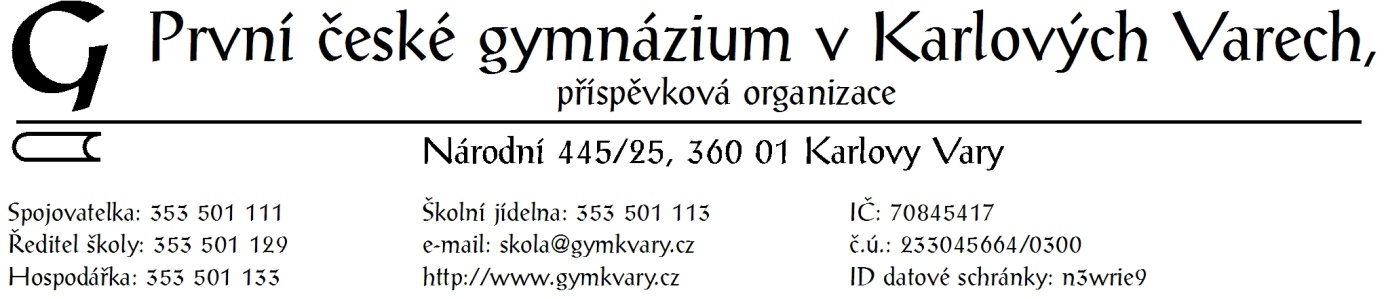 Sazebník úhrad za poskytování informacíPrvní české gymnázium v Karlových Varech, příspěvková organizace stanovuje v souladu s § 5 odst. 1 písm. f) zákona č. 106/1999 Sb., o svobodném přístupu k informacím, v platném znění, ve spojení s § 17 tohoto zákona a s nařízením vlády č. 173/2006 Sb., o zásadách stanovení úhrad a licenčních odměn za poskytování informací podle zákona o svobodném přístupu k informacím, a na základě § 102 odst. 3 zákona tento sazebník úhrad za poskytování informací (dále jako „sazebník“)Čl. ISAZEBNÍK ÚHRAD ZA POSKYTOVÁNÍ INFORMACÍ A ÚHRAD NÁKLADŮPlatný od 1. 10. 2022čl. II.Náklady na mimořádně rozsáhlé vyhledání informacíV případě mimořádně rozsáhlého vyhledání informací se stanoví sazba úhrady za každou i započatou hodinu vyhledávání jedním pracovníkem ve výši 300,- Kč, která je odvozena od ročních nákladů na platy zaměstnanců školy podle schváleného rozpočtu pro rok 2022. V případě mimořádně rozsáhlého vyhledání informací více pracovníky bude úhrada dána součtem částek připadajících na každého pracovníka. Vzniknou-li při mimořádně rozsáhlém vyhledání informací jiné osobní náklady (např. náklady na jízdné), budou tyto účtovány na základě individuální kalkulace.čl. III.Ostatní ustanoveníCelková výše úhrady je dána součtem jednotlivých nákladů spojených s poskytnutím požadovaných informací. Jestliže celková výše úhrady nákladů nepřesáhne 100,- Kč, nebude úhrada požadována. Z důvodu hodných zvláštního zřetele může ředitel školy od úhrady nákladů zcela nebo zčásti upustit na základě žádosti žadatele. Žadatel může úhradu provést buď v hotovosti v pokladně školy v úředních hodinách nebo převodem na bankovní účet školy: 233045664/0300.Za správnost výběru Kč dle sazebníku odpovídá hospodářka školy. Hospodářka školy je povinna žadateli na jeho žádost potvrdit předpokládanou výši úhrady nákladů. V odůvodněných případech podmíní vydání informací zaplacením úhrady nebo zálohy. Výše zálohy nesmí překročit předpokládané vynaložené náklady. Úhrada nákladů je příjmem školy.Sazebník byl schválen usnesením pedagogické rady Prvního českého gymnázium v Karlových Varech, příspěvková organizace ze dne 1. 9. 2022V Karlových Varech dne 1. 10. 2022RNDr. Zdeněk Papež,ředitel školyPoskytování informacíPoznámkaKČ1.Kopírování na kopírovacích strojíchA4 jednostranné1,50 Kč2.TiskA4 černobílé1,50 KčA4 barevné2,50 Kč3.Kopírování na magnetické nosičeCD, DVD, Flash diskDle pořizovací ceny4.Informace obsažené v publikacích a tiskovinách vydávaných školouPokud se informace poskytne formou prodeje výtiskuDle výše ceny příslušného výtisku5.Druhopisy vysvědčení a diplomů100,-- Kč6.Nahlížení do spisů a vnitřních dokumentů školyBezplatně7.Osobní odběr informacíBezplatně